NOTICE TO ALL VERMONT HORSE COUNCIL MEMBERS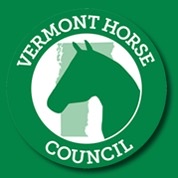 ****MEMBERSHIP MUST PAID IN FULL FOR 2024 IN ORDER TO VOTE******WARNING OF BY LAW CHANGES; WARNING OF ELECTION OF OFFICERS; WARNING OF ANNUAL MEETING AGENDAThere are NO VHC bylaw changes for 2023.   The Vermont Horse Council annual meeting will be held virtually via Zoom and in person at the Monkton Town Office Community Room (92 Monkton Ridge Rd, Monkton, VT) on January 27, 2024, from 10:30 AM to 2:30 PM.AGENDA FOR THE MEETING:Secretary Minutes from 2023 Annual MeetingTreasurer's Report 20232023 Year in Review PresentationSlate of candidates for 2024 & voting Other Business Guest Speaker – Jean Audet, My Equine Safari ExperienceQuestions/Member Input/Closing Remarks___________________________